Publicado en Murcia el 15/03/2019 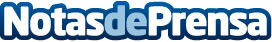 Avanza Fibra abre nuevas tiendas en la Región frente al crecimiento de operadores locales en ventaLas marcas locales abren su propia "guerra de precios" frente a la irrupción de Avanza Fibra. La firma, perteneciente al Grupo Avanza, prevé cerrar el 2020 con 35 redes (el 80% de los municipios murcianos) y 25 tiendas. Según Ana Martín, Dir.ª Comercial: "la empresa tiene un presupuesto de cerca de 30 millones de euros"Datos de contacto:Ana MartínDtra Comunicación y Marketing Avanza Solutions692 95 61 35Nota de prensa publicada en: https://www.notasdeprensa.es/avanza-fibra-abre-nuevas-tiendas-en-la-region Categorias: Finanzas Telecomunicaciones Murcia E-Commerce Recursos humanos http://www.notasdeprensa.es